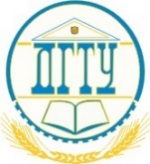 МИНИСТЕРСТВО ОБРАЗОВАНИЯ И НАУКИ РОССИЙСКОЙ ФЕДЕРАЦИИПОЛИТЕХНИЧЕСКИЙ ИНСТИТУТ (ФИЛИАЛ) ФЕДЕРАЛЬНОГО ГОСУДАРСТВЕННОГО БЮДЖЕТНОГО ОБРАЗОВАТЕЛЬНОГО УЧРЕЖДЕНИЯ ВЫСШЕГО ОБРАЗОВАНИЯ«ДОНСКОЙ ГОСУДАРСТВЕННЫЙ ТЕХНИЧЕСКИЙ УНИВЕРСИТЕТ» В Г. ТАГАНРОГЕ РОСТОВСКОЙ ОБЛАСТИПИ (филиал) ДГТУ в г. ТаганрогеПРОГРАММА И МЕТОДИЧЕСКИЕ УКАЗАНИЯ ПО ПРОХОЖДЕНИЮ учебной практики (практики по получению первичных профессиональных умений и навыков)МЕТОДИЧЕСКИЕ УКАЗАНИЯ ПО НАПИСАНИЮОТЧЕТА ПО УЧЕБНОЙ ПРАКТИКЕ для обучающихся по направлению подготовки38.03.01 «Экономика»таганрог2018Печатается по решению кафедры экономики и управления, протокол № 2 от 30.09.2018 г.Авторы: Воронцова О.В., к.э.н., доцентРецензенты: к.э.н., доцент кафедры Э и У  ПИ  Грицунова С.В.к.э.н., доцент кафедры Финансового менеджмента РГЭУ (РИНХ) Журавлева О.Г.Программа и методические указания по прохождению обучающимися учебной практики, методические указания по написанию отчета по практике составлены в соответствии с учебным планом по направлениям: 38.03.01 «Экономика» и предназначены для обучающихся первого курса очной и заочной форм обучений.  ОГЛАВЛЕНИЕ1.  ПРОГРАММА И МЕТОДИЧЕСКИЕ УКАЗАНИЯ ПО ПРОХОЖДЕНИЮ ОБУЧАЮЩИЙСЯАМИ УЧЕБНОЙ ПРАКТИКИ ОБЩИЕ ПОЛОЖЕНИЯУчебная практика (практика по получению первичных умений и навыков) является обязательной составной частью образовательного процесса наравне с изучением теоретических дисциплин учебного плана подготовки бакалавров по направлению 38.03.01 «Экономика». Практика должна способствовать развитию и проявлению у обучающихся творческой и научно-исследовательской инициативы, направленной на решение важнейших задач в области управления хозяйствующими субъектами.  Настоящая программа предназначена для обучающихся первого курса очного и заочного отделений и руководителей учебной практики. Учебная практика проводится в течение четырех недель после прохождения теоретического курса обучения и сдачи студентами всех экзаменов и зачетов, предусмотренных учебным планом. На этом этапе формирование квалифицированного специалиста начинается с ознакомления с предметной областью – менеджментом и управлением хозяйствующими субъектами.В составленной программе и методических указаниях представлены: основные вопросы, освещающие цели и задачи практики, организация и условия прохождения обучающимися учебной практики на предприятиях, порядок составления и защиты отчета.  1.2 ЦЕЛЬ И ЗАДАЧИ ПРАКТИКИЦель учебной практики - ознакомить обучающихся с должностными обязанностями специалиста по управлению на предприятиях и в учреждениях по профилю получаемого образования. Важнейшими задачами учебной практики являются:ознакомление с назначением, структурой, функциями и задачами конкретного предприятия;изучить особенности организации производственного процесса;приобрести опыт и практические навыки самостоятельной работы на конкретной должности в различных подразделениях предприятия, изучение их работы;развитие навыков самостоятельной работы с справочно-информационными материалами, данными статистической отчетности и специальной документацией;ознакомиться с формами, методами работы и документацией, регламентирующей деятельность предприятия и работников; провести сбор, обобщить и проанализировать материалы в соответствии с программой практики и индивидуальным заданием, определяемым конкретным местом прохождения практики по согласованию сторон;применить методы проведения конкурентного и стратегического анализа предприятия;ознакомление с методами принятия и реализации профессиональных управленческих решений, анализа и контроля исполнения принятых решений.1.3 МЕСТО И СРОКИ ПРОХОЖДЕНИЯ УЧЕБНОЙ ПРАКТИКИМестом проведения учебной практики могут быть: организации, предприятия и фирмы любой организационно-правовой формы и вида деятельности; государственные и муниципальные учреждения; коммерческие фирмы. 1.4 ОРГАНИЗАЦИЯ И ПОРЯДОК ПРОХОЖДЕНИЯ УЧЕБНОЙ ПРАКТИКИПрохождение учебной практики обеспечивается следующими распорядительными и учебно-методическими материалами:договором (в двух экземплярах) между ПИ  и организацией-базой практики, который заключается при посредничестве обучающегося - практиканта до начала учебной практики. Один экземпляр договора остается в организации, второй – сдается на кафедру сразу после заключения и не позднее начала учебной практики;приказом директора о распределении обучающихся по местам прохождения учебной практики и назначении руководителей от кафедры;направлением или письмом в организацию, являющуюся местом прохождения практики (по заявке организации);дневником прохождения учебной практики;программой и методическими указаниями по прохождению учебной практики.Обучающиеся проходят учебную практику поэтапно:Студент, не выполнивший программу практики, получивший отрицательный отзыв о работе или неудовлетворительную оценку при защите отчета, направляется на учебную практику повторно.1.5 РЕКОМЕНДАЦИИ ПО РУКОВОДСТВУ УЧЕБНОЙ ПРАКТИКОЙОрганизация и учебно-методическое руководство практикой студента со стороны университета осуществляется директором непосредственно через кафедру Э и У.Общее руководство практикой и контроль за ее проведением возлагается на руководителей практики от университета, определенных кафедрой.  Систематическое руководство и контроль за ходом прохождения практики на конкретном предприятии возлагается на руководителя практики от предприятия, который назначается директором предприятия. Перед прохождением практики руководитель практики от университета проводит со студентами инструктивно-методическое занятие, на котором разъясняются порядок прохождения практики, программа практики, а также доводятся требования по ее организации, указания по выполнению индивидуальных заданий, подготовке отчетов, порядок их защиты.Каждому студенту выдаются следующие документы:договор на практику;программа практики;методические указания по прохождению практики и написанию отчета;дневник практики.Функции руководителя практики от предприятияРуководитель практики от предприятия, назначаемый из числа сотрудников предприятия, обладающих необходимыми профессиональными компетенциями: утверждает план прохождения практики, в котором определяются для каждого студента продолжительность, объем и характер работы по каждому участку работы;обеспечивает студента рабочим местом и дает необходимые разъяснения практикантам, требует своевременного, доброкачественного выполнения работы, предусмотренной планом;оказывает содействие в изучении нормативных документов и анализе  материалов для отчета по практике;консультирует обучающегося во время выполнения работ по плану и особенностям деятельности в данной организации;осуществляет контроль за ходом выполнения программы практики; осуществляет проверку отчета о практике и подписывает его, даёт развернутую, объективную характеристику о работе студента в период практики, в которой отражает своевременность его явки на практику, овладение навыками практической работы, соблюдение трудовой дисциплины и др.Руководитель от места практики имеет право:не предоставлять информацию коммерческого характера и государственной важности;досрочно прекратить практику студента в случае невыполнения последним своих обязанностей.Обязанности руководителя практики от кафедрыРуководство студентами во время и после прохождения практики осуществляют преподаватели кафедры. Основой прохождения каждого вида практики является ее программа, которая может корректироваться с учетом пожеланий и конкретных целей и задач обучающихся.Руководитель практики от кафедры обеспечивает: контроль прохождения учебной практики и выполнения студентом программы практики и календарного плана работы; консультирование студентов по вопросам практики, по ведению дневников, подбору и обработке материалов к отчету по практике;консультирует по вопросам, связанным с подбором материалов к составлению отчета по учебной практике. Консультации проводятся в установленные кафедрами дни;проверку качества работы, выполненной студентом на каждом этапе;проверку отчета о практике в течение 10 дней с момента представления отчета и делает в дневнике заключение о допуске отчета к защите или направлении его на доработку. Руководитель имеет право:отозвать студента-практиканта с места учебной практики в случае невыполнения им своих обязанностей на предприятии и в организации;не допустить студента к защите отчета по практике в случае отсутствия договора, дневника или отчета по учебной практике.Обязанности студента-практикантаРабота каждого студента-практиканта должна проводиться по установленному плану. Студент обязан:явиться на место практики в срок, установленный для начала прохождения практики;выполнять правила внутреннего распорядка, действующего на предприятии и требования трудового законодательства наравне со всеми работниками;выполнить работу по утвержденному плану в соответствии с требованиями программы практики и указаниями руководителя практики от предприятия;вести ежедневные записи в дневнике с указанием вида и срока проделанной работы и представить его руководителю практики от предприятия для подписи;по окончании практики представить на кафедру Инновационного менеджмента и предпринимательства: 1) дневник прохождения практики и характеристику от предприятия о выполнении программы учебной практики, заверенную печатью и подписями руководителя предприятия и руководителя практики; 2) отчет о прохождении практики с приложением протоколов, балансов и других отчетных документов, инструкций и методик; формы документов; копии управленческих распоряжений и исходных данных и т.д. по каждой теме программы.Студент имеет право:использовать с разрешения руководства предприятия и организации эмпирический материал, собранный на месте учебной практики, для составления отчета по практике;трудоустроиться на временную работу по месту прохождения учебной практики;обращаться за консультацией руководителя практики от кафедры.2. СОДЕРЖАНИЕ УЧЕБНОЙ ПРАКТИКИСтудент начинает практику с общего знакомства с предприятием. Изучаются учредительные документы, выявляется его организационно-правовая форма, наличие у него дочерних и зависимых организаций, определяются основные виды деятельности. Далее необходимо ознакомиться с технологией производства, рассмотреть организационную структуру управления предприятия, функциональные обязанности структурных подразделений, выяснить количество и состав структурных подразделений (можно представить схематическое изображение). В отчете при этом отражаются:полное название, организационно-правовая форма, форма собственности, адрес, отраслевая принадлежность, численность персонала, перечень выпускаемой продукции, оказываемых услуг, выполняемых работ, характеристика потребителей;история создания и развития предприятия, место изучаемого объекта исследования в системе регионального рынка;миссия, цели и задачи предприятия;тип организационной структуры, ее недостатки и достоинства на анализируемом предприятии.Далее следует изучить и проанализировать деятельность предприятия, а также выработать рекомендации и предложения по ее совершенствованию. В данном разделе студент отражает:организацию работы предприятия с клиентами (физическими и юридическими лицами);наличие внутренних стандартов обслуживания и их сравнение и сопоставление с международными стандартами (соответствие характера услуги типу и клиентуре предприятия);оценку работы сотрудников предприятия по следующим критериям: внешний вид, общение, работа в команде, правила поведения, этикет (можно приложить копию рекомендаций для работников) условия безопасности работы;анализ роли предприятия на сегменте регионального рынка:изучить предприятия предметной области, дать перечень фирм,  работающих в этой сфере в Ростовской области (или другом субъекте Российской Федерации); описать трудовой коллектив и структуру управления; охарактеризовать потребителей и клиентов фирмы; предоставить внутреннюю документацию (копии) по основным видам деятельности:прейскуранты, тарифы, цены, расчёты стоимости; договоры с поставщиками, клиентами; информационные листы, рекламные материалы;технологические карты; должностные инструкции; сформулировать выводы о месте предприятия на региональном рынке Завершающий раздел отчета должен включать:выводы и рекомендации (предложения) по совершенствованию деятельности изучаемого предприятия;подготовку предложений по улучшению деятельности предприятия;предложения по совершенствованию и расширению ассортимента услуг, продукции, работ, технологических процессов, организации производства и труда, технической оснащенности производственных, торговых вспомогательных помещений, форм и методов и качества обслуживания.В каждом отчёте должны быть приложены рекламные материалы с анализом состояния и проблем предприятия.3.МЕТОДИЧЕСКИЕ УКАЗАНИЯ ПО НАПИСАНИЮ ОТЧЕТА ПО УЧЕБНОЙ ПРАКТИКЕПо окончании учебной практики студент составляет письменный отчет и вместе с дневником сдает его на проверку в установленные сроки. Объем отчета не должен превышать 20-30 страниц без приложений  Отчет должен быть подписан студент на титульном листе и заверен руководителем практики от предприятия.В отчете об учебной практике должны содержаться результаты проделанной студентом работы с приложением собранных и систематизированных данных и расчетов, а также выводы и предложения. Выводы и предложения по отдельным направлениям деятельности предприятия можно не выделять в отдельный раздел, а делать их по ходу анализа,  затем обобщив в заключении.В список использованных источников вместе с учебными и научными источниками необходимо внести все рассмотренные при прохождении практики документы: методические пособия, нормативные и законодательные акты, плановые и отчетные документы. В тексте отчета должны быть ссылки на них. Количество источников должно быть 10-25.В приложениях следует привести копии использованных для расчетов и анализа документов. В тексте отчета должны быть ссылки на них.После проверки отчета и получения рецензии руководителя практики от кафедры студент защищает отчет.3.1 СТРУКТУРА И СОДЕРЖАНИЕ ОТЧЕТА ПО ПРАКТИКЕОтчет по учебной практике должен содержать следующие разделы:Титульный лист (Приложение 1)Оглавление (Приложение 2)Перечень условных обозначений и сокращений (при необходимости) (Приложение 3)Текстовая частьВведение Основная частьЗаключениеСписок использованных источников (Приложение 4)ПриложенияОбразец титульного листа, отчета приводится в приложении 1. «Оглавление» представляет собой перечень всех частей отчета. Названия частей отчета в оглавлении и в тексте должны полностью совпадать. На строке с последним словом названия главы, параграфа, другого элемента оглавления с правой стороны листа указывается номер страницы, с которой начинается соответствующая часть работы. Пример оформления  оглавления дан в приложении 2.Если в отчете используется специфическая терминология, а также употребляются малораспространенные сокращения или новые символы, обозначения и т.п., то их перечень должен быть представлен в виде отдельного списка. Перечень должен располагаться столбцом, в котором слева (в алфавитном порядке) приводят сокращение, а справа - расшифровку. Образец оформления ПЕРЕЧНЯ дан в приложении 3.Перечень сокращений, символов и специальных терминов составляется и включается в работу, если их общее количество больше 10 и каждое из них повторяется не менее 3 раз.В тексте при первом употреблении словосочетания в скобках дается его сокращение. Далее данное словосочетание применяется в сокращенном виде. Например, «Саморегулируемая организация (СРО)». Сокращения и их расшифровки располагаются в списке по алфавиту.Часто встречающиеся в выпускной работе символы также включаются в данный список с обозначением символа и его значения. Например,  NPV -  чистый дисконтированный доход, P – прибыль.К специальным терминам, включенным в список, относятся термины, предложенные автором, имеющие множественное толкование, заимствованные из других отраслей науки, не получившие широкого распространения и т.п.Пример оформления перечня сокращений, символов и специальных терминов приведен в приложении  3. В текстовой части отчета содержатся введение, основная часть и заключение.Во введении определяются цель и задачи прохождения учебной практики. Далее в отчете дается общая характеристика предприятия, раскрываются особенности изучаемого предприятия, а также раскрывается содержание тем, представленных в индивидуальном календарно-тематическом плане. Последним разделом текстовой части отчета является заключение, в котором формулируются основные итоги проделанной обучающимся работы (по всем ее разделам), основные предложения. Текст отчета должен быть снабжен необходимыми рисунками (схемами, графиками, диаграммами) и таблицами. Ссылка в тексте на рисунок или таблицу обязательна!Под рисунком помещаются условные обозначения и необходимые пояснения. Ниже пишется: Рисунок 1.1 – Название рисунка (без точки в конце).  Таблица оформляется так: слева пишется слово «Таблица», следом идет ее номер, далее дефис и название таблицы. Например, Таблица 1.2 – Конкурентный анализ предприятияЕсли таблицы объемны и занимают более одной страницы текста, то их следует выносить в приложения, присвоив соответствующую нумерацию.В список информационных источников включаются лишь те источники, которые были использованы при выполнении работы и, данные из которых нашли свое отражение в тексте со ссылкой на источник. В процессе прохождения учебной практики обучающийся должен активно использовать не только фактические данные изучаемого предприятия, но и нормативную документацию, учебную и периодическую литературу. Список использованных источников приводится после текстовой части отчета. Образец оформления списка использованных источников представлен в приложении 4. К отчету прилагаются документы, собранные студентом по каждой теме программы. В приложениях при необходимости помещаются вспомогательные материалы: таблицы; протоколы, баланс и другие отчетные документы, инструкции и методики; формы документов; копии управленческих распоряжений и исходных данных и т. п.Приложения даются после списка использованных источников и оформляются как продолжение работы с последующим указанием страниц. Приложения располагаются в порядке появления на них ссылок в тексте. Порядок оформления приложений подробно описан в приложении 5.3.2 ОФОРМЛЕНИЕ ДНЕВНИКА ПРОХОЖДЕНИЯ ПРАКТИКИОсновным назначением дневника прохождения практики является отражение в нем самостоятельной работы, проделанной студентом в ходе прохождения учебной практики. По окончании практики студент обязан представить дневник на кафедру. Дневник состоит из семи разделов.В I разделе указываются Ф.И.О. студента, место и сроки прохождения практики, ее руководители. Данный раздел должен быть заверен печатью и подписями руководителя практики от предприятия (в двух местах) и руководителя практики от кафедры.Во II разделе дневника студент отражается календарно-тематический план прохождения практики с указанием наименования работ и даты их выполнения (примеры оформления планов показаны в пункте 3).В III разделе «Учет прохождения практики» студент записывает тему очередного этапа практики, место выполнения работы и дает краткое описание выполненной работы. Руководитель практики от предприятия один раз в 3-5 дней проверяет эти записи, удостоверяя их своей подписью, и делает соответствующие замечания в IV разделе дневника.В V разделе студент дает перечень собранных во время прохождения практики фактических материалов, необходимых для написания отчета по практике.VI раздел заполняет руководитель практики от предприятия. В нем дается общая оценка (по пятибалльной системе) работы студента и краткая характеристика по этапам выполненных работ. Данный раздел заверяется подписью руководителя от предприятия и печатью.VII раздел заполняет руководитель практики от кафедры Антикризисного и корпоративного управления, где дает краткую рецензию на отчет с указанием достоинств и недостатков в прохождении студентом учебной практики. Данный раздел заверяется подписью заведующего кафедрой.Дневник в четырех местах заверяется печатью организации: две печати на второй странице дневника подтверждают факт прибытия на практику и факт выбытия; печать и подпись на третьей странице утверждает календарно-тематический план, печать и подпись на предпоследней странице подтверждают полученную студентом характеристику и оценку за прохождение практики.Правильность, своевременность и аккуратность заполнения дневника являются обязанностью студента и учитываются при выставлении итоговой оценки. Дневник сдается на кафедру вместе с отчетом.3.3  ПОРЯДОК ЗАЩИТЫ ОТЧЕТА ПО ПРАКТИКЕСрок проведения защиты отчета о прохождении учебной практики назначается, как правило, в первые дни после ее прохождения. Защиту принимает руководитель практики от кафедры.Условием допуска студента к защите является наличие подготовленного и оформленного в соответствии с требованиями дневника практики и отчета по практике. Защита отчета должна показать умение студента применять теоретические знания в практической деятельности предприятия, способности к выработке рекомендаций. В ходе защиты студент представляет основные положения отчета и заключение, отвечает на вопросы. Время доклада - до 7 минут. После выступления студент отвечает на вопросы руководителя практики от кафедры.Студенту выставляется отметка по системе зачет с оценкой. После защиты отчет по практике остается на кафедре и студенты на руки не выдается. Приложение 1ОБРАЗЕЦ ОГЛАВЛЕНИЯВведение…………………………………………………………………… 31. Общая характеристика предприятия……………………………………2. Организационно – технологические аспекты деятельности предприятия3.Финансово-экономическая деятельность предприятия      3.1.Анализ внешнего и внутреннего окружения предприятия      3.2.Анализ прибыли и эффективности деятельности      3.4.Анализ финансовой устойчивости предприятия4.Выводы и предложения по совершенствованию организационной, управленческой, финансовой деятельности предприятия.ЗаключениеПриложение 2ОБРАЗЕЦ ОФОРМЛЕНИЯ ПЕРЕЧНЯ СОКРАЩЕНИЙ, СИМВОЛОВ И СПЕЦИАЛЬНЫХ ТЕРМИНОВВЛО – вышестоящая линейная организация;ВФО – вышестоящая функциональная организация;ОТЭП – основные технико-экономические показатели;В – объем валовой продукции;М – производственная мощность;С – себестоимость годового объема продукции;Сi  – себестоимость единицы продукции i-го вида;Цi  – цена единицы продукции i -го вида;Fэф – эффективный фонд времени работы единицы технологического оборудования;Niвып – производственная программа выпуска изделии i -го наименования;Niзап – производственная программа запуска изделий i-го наименования;Приложение 3ПРАВИЛА ОФОРМЛЕНИЯ БИБЛИОГРАФИИ
Книги одного, двух, трех и более авторов:Буйленко В.Ф. Сервисная деятельность. Организационные, этические и психологические аспекты. – Ростов- на-Дону, 2009. – 160с.Госс В.С., Семенюк Э.П., Урсул А.Д. Категории современной науки: Становление и развитие. - М.: Мысль, 2010. - 268 с.Сборник одного автора:Методологические проблемы современной науки / Сост. А.Т. Москаленко. – М.: ИНФРА, 2009. – 295 с.Сборник с коллективным автором Непрерывное образование как педагогическая система: Сб. науч. тр. / Научно-исслед. ин-т высшего образования / Отв. ред. Н.Н. Нечаев. – М.: НИИВО, 2011. – 156 с.Материалы конференций:Проблемы современного менеджмента: Тез. докл. Третья региональная науч. конф. – Ростов н\Д: РГЭУ «РИНХ», 2010.-156 с.Статья из газеты и журнала:Егорова-Гантман Е., Минтусов И. Портрет делового человека // Проблемы теории и практики управления. - 2009. - № б – С. 14-15.Статья из ежегодника:Наука и  образование // Россия в цифрах в 2010  г. – М., 2011. – С. 241-255.Пример:СПИСОК ИСПОЛЬЗОВАННЫХ ИСТОЧНИКОВБгатов А.П. и др. Туристские формальности. Учебное пособие М.: Академия, 2009г.Джанджугазова Е.А. Маркетинг индустрии гостеприимства. Учебное пособие М.: Академия, 2008г.Зайцева Н.А. Менеджмент в социально-культурном сервисе и туризме. 3-е издание, М.Академия, 2010.Морозов М.А. Экономика и предпринимательство в социально-культурном сервисе и туризме. - М.: Издательский центр «Академия», 2009.Музыченко В.В. Управление персоналом. Лекции. - М.: Издательский центр «Академия», 2009.Сапожникова Е.Н. Страноведение: теория и методика туристского изучения стран. Учебное пособие М.: Академия, 2005г.Сенин В.С. Организация международного туризма. - М.: Финансы и статистика, 2009.Сорокина А.В. Организация обслуживания в гостиницах и туристских комплексах. М. Альфа-М, Инфра-М., 2006Сухов Р.И. Организация работы туристического агентства. М. МарТ, 2007Теория и практика международного туризма. Под ред. проф. Александровой А.Ю. М.: Кнорус,2009г.Туризм и гостиничное хозяйство. / Под ред. А.Д. Чудновского. – М, Юркнига, 2009.Ушаков Д.С. Прикладной туроперейтинг. М. МарТ, 2009www.russiatourism.ru.www.world-tourism.org.www.ratanews.ruwww.tourinfo.ruwww.tourdaily.ruwww.turzona.ruПриложение  4ТРЕБОВАНИЯ К ОформлениЮ ОТЧЕТА ПО ПРАКТИКЕОтчет оформляется в соответствии с требованиями, изложенными в следующих документах: ГОСТ 7.32 – 2001.  Система стандартов по информации, библиотечному и издательскому делу. Отчет о научно-исследовательской работе. Структура и правила оформления (Приложение 5); ГОСТ 7.0.5. – 2008 Библиографическая ссылка. Общие требования и правила составления и др. (Приложение 3)Оформление отчета должно отвечать требованиям и правилам по оформлению рукописи ГОСТ-7.1.-8.4.1. Общие требованияОтчет должен быть выполнен в компьютерном наборе на белой бумаге, на одной стороне, формата А 4 (210x297 мм). Текст печатается шрифтом Times New Roman № 14 через 1,5 интервала, выравнивание «по ширине». Текст отчета должен быть аккуратно оформлен и грамотно изложен с учетом требований современной орфографии. Все листы работы (текстовые, табличные) должны быть выполнены с соблюдением следующих минимальных размеров полей: с левой стороны - ; правой - не менее ; сверху - и снизу - . При этом текст рамкой не очерчивается. Общий объем отчет должен составлять не менее 20 страниц.Страницы в отчете должны иметь сквозную нумерацию. Номер страницы ставится вверху посредине листа арабскими цифрами или в правом углу начиная с первого листа текстовой части. Первой страницей считается «титульный лист», второй – «оглавление» работы; третьей – «введение» - на этих листах не проставляется номер страницы, но они включаются в общую нумерацию работы. Поэтому указание страниц начинается не раньше 4-го номера и листа.Все заголовки, указанные в оглавлении, должны в тексте выделяться. Каждый раздел отчета следует начинать с новой страницы. Наименование раздела выделяется прописными (заглавными) буквами, жирным шрифтом. Переносы слов в заголовке не допускаются. Точка в конце заголовка не ставится.Заголовки подразделов (параграфов)  пишутся строчными буквами (кроме первой - прописной) жирным шрифтом без точки в конце. Заголовок подраздела (параграфа) выделяется за счет отступа от последней строки предыдущего текста на  1,5 интервала (одна пустая строка). Текст подраздела начинается ниже заголовка на 1,5 интервала (одна пустая строка).Подчеркивание заголовков не допускается. Текста вне подразделов или разделов быть не должно. Поэтому сразу после заголовка раздела через 1,5 межстрочных интервала пишется наименование подраздела (параграфа).Приложения нумеруются последовательно прописными буквами А, Б, В и т.д. или цифрами. Внутри приложений таблицы, рисунки, формулы нумеруются, так же, как и внутри раздела с добавлением буквы «П» перед обозначением приложения. Например, вторая формула первого приложения нумеруется так: (П.А.2).Заголовки «ОГЛАВЛЕНИЕ», «СПИСОК ИСПОЛЬЗОВАННЫХ ИСТОЧНИКОВ», «ПРИЛОЖЕНИЯ»,  а также названия  глав   печатаются прописными буквами. Остальные названия – строчными буквами.2. НумерацияНумерации в дипломной работе подлежат страницы, разделы, подразделы, формулы, иллюстрации, таблицы, приложения, библиографический перечень литературных источников, плакаты.Все страницы текста имеют сквозную нумерацию. Номер проставляется арабскими цифрами в правом нижнем углу страницы. Титульный лист включается в общую нумерацию, но номер на нем не ставится. Листы двойного формата нумеруются как обычные.Нумерация разделов, подразделов, пунктов основной части текста ведется арабскими цифрами. Номера глав и параграфов обозначаются  арабскими цифрами следующим образом:- перед названием главы ставится соответствующая цифра без точки;         - перед названием параграфа ставятся через точку две цифры, вторая из  них без точки на конце обозначает порядковый номер параграфа  в пределах данной главы; Разделы, параграфы, подпараграфы следует записывать с абзацного отступа. Заголовки разделов, в том числе глав, и подразделов (параграфов и подпараграфов), указанные в  оглавлении должны быть выделены и идентично пронумерованы. Подпараграфы следует использовать очень редко для параграфов с объемом более 15 страниц. Каждый раздел (глава) начинается с новой страницы, а параграф - на той же странице с отступом в один интервал.Формулы, иллюстрации и таблицы имеют самостоятельную независимую друг от друга, сквозную в пределах данного раздела  нумерацию. Внутри отчета могут использоваться перечисления. Перед каждым перечислением следует ставить дефис, или при необходимости ссылки в документе на одно из перечислений, строчную букву (за исключением ё, з, о, г, й, ь, ы, ъ), после которой ставится скобка, а запись производится с абзацного отступа.Пример:а)_______б)_______       1)___________       2)___________в)______________  Каждая глава  отчета начинается с нового листа.3. ИллюстрацииИллюстрации любого вида (собственно рисунки, чертежи, планы, схемы, графики, диаграммы, копии документов в графическом формате и т. п.)  называются рисунками. Они выполняются с помощью текстовых или графических редакторов, копирования из файлов (например, из Интернета) или сканирования источников.Рисунки помещаются сразу же после первого упоминания о них или в начале следующей страницы. Ссылка в тексте на рисунок или таблицу обязательна! На графиках обязательно должны быть обозначены оси координат. Под рисунком помещаются условные обозначения и другие необходимые пояснения. Ниже  пишется слово «Рисунок» с точкой и номер рисунка, его наименование, которое пишется с прописной буквы без точки в конце, например:Рисунок 2.4 - Сегментация рынка ресторана ООО «Севан» по демографическому принципуДопускается нумеровать иллюстрации в пределах раздела.  В этом случает номер иллюстрации состоит из номера раздела и порядкового номера иллюстрации, разделенных точкой, например, Рисунок 1.1 - Динамика показателей рентабельности за 2010-2012 гг.При ссылках на иллюстрации, следует писать «… в соответствии с рисунком 1.2  …».Название рисунка записывается  без кавычек, переносов в словах,  без точки в конце, строчными буквами (кроме первой буквы). Цифровой и другой материал, содержащийся в отчете, для лучшей наглядности и удобства сравнения представляют преимущественно в виде таблиц. Таблицу размещают после первого упоминания о ней в тексте или на следующей странице.  На все таблицы в тексте должны быть ссылки. Ширина таблицы не должна быть шире полосы набора. Каждая таблица должна иметь  название и номер. Слева пишется слово «Таблица» и ее номер. Каждая таблица должна иметь свое название, которое пишется с прописной буквы, без точки в конце например:Таблица 3.2 - Динамика объема продаж по видам услуг Таблица нумеруется арабскими цифрами сквозной нумерацией, кроме таблиц, представленных в приложении. Допускается нумеровать таблицы в пределах главы. В этом случае номер таблицы состоит из двух цифр, разделенных точкой. Первая цифра –  номер  главы, вторая – порядковый  номер таблицы внутри главы.Если таблица не умещается на одной странице, то продолжение ее переносится на следующую страницу. При этом, если перенос таблицы обусловлен большим количеством граф, то на последующих страницах каждый раз воспроизводится нумерация строк. Если же перенос таблицы вызван большим количеством строк, то на последующих страницах воспроизводится нумерация столбцов. Название таблицы на последующих листах не повторяется, а над правым верхним углом делается надпись «Продолжение табл. номер таблицы», над последней частью таблицы используется надпись «Окончание табл. номер таблицы ». При необходимости таблица может быть развернута на 90 градусов по часовой стрелке по отношению к расположению основного текста. При этом верхом таблицы является левая кромка лицевой стороны листа.Допускается применять в таблице одинарный интервал и меньший размер шрифта, чем в тексте. Используется шрифт Times New Roman  12 размера.                                                                                      Если цифровые данные в какой-либо строке таблицы не приводятся, то в ней ставится прочерк. Если таблица не умещается на одной странице, она продолжается  на следующей странице.  Название таблицы на последующих страницах не воспроизводится, и для каждого продолжения таблицы делается запись «Продолжение таблицы 2.2». Не следует вводить в таблицу графу «№№ п/п». Если требуется нумерация строк, то порядковые номера проставляются в первой графе перед заголовком строки.  Единицы измерения табличных данных  могут записываться в названии таблицы (если они едины для всех данных таблицы) или выноситься в самостоятельную графу таблицы.Заголовки граф (колонок) и строк таблицы следует писать с прописной буквы в единственном числе, а подзаголовки — со строчной, если они составляю одно предложение с заголовком, или с прописной буквы, если они имеют самостоятельное значение. В конце заголовков и подзаголовков точки не ставятся. Заголовок Итого употребляют для частных, промежуточных итогов, заголовок Всего — для общих итогов, суммирующих все слагаемые. Графы в шапке таблицы могут быть пронумерованы, если на них есть ссылка в тексте или, при сложной структуре заголовка, для переноса номеров вместо заголовка на следующую страницу в продолжающейся таблице.Единицы физических величин пишутся в виде стандартного обозначения, без предлога в, отделяются от заголовка запятой. Например: Сумма, руб.Каждое приложение следует начинать с новой страницы с указанием в правом верхнем углу (после номера страницы) слова ПРИЛОЖЕНИЕ, написанного прописными буквами без кавычек. Кроме этого, каждое приложение должно иметь содержательный заголовок. Если приложение дается на нескольких листах, то, начиная со второго листа, в правом верхнем углу пишется строчными буквами (кроме первой прописной) слово «Продолжение» и указывается номер продолженного приложения, например «Продолжение приложения 3». В текстовой части ссылки на приложение даются по типу: «... в приложении 2» или (приложение 2).Приложения нумеруются последовательно, в порядке появления ссылок в тексте, арабскими цифрами, без знака №. Например: ПРИЛОЖЕНИЕ 1, ПРИЛОЖЕНИЕ 2 и т.д.4. Библиографические ссылкиБиблиографическая ссылка является частью справочного аппарата документа и служит источником библиографической информации об объектах ссылки. Объектами библиографической ссылки являются все виды опубликованных и неопубликованных документах на любых носителях.По ходу изложения материала студент должен использовать библиографические ссылки (сноски), которые представляют собой библиографическое описание источников цитат, заимствований, а также произведений печати, послуживших источником описания фактов, методов, методик. По месту расположения в документе ссылку оформляют, как  подстрочные, вынесенные из текста вниз полосы документа (в сноску).Ссылки различают первичные, которые приводятся впервые в данном документе и повторные, в которых ранее указанные библиографические сведения повторяются в сокращенной форме.В подстрочных ссылках приводят полностью библиографическое описание книги, на которую дается ссылка, либо недостающие элементы описания. Такая ссылка располагается под текстом на той же странице. Текстовый редактор в пункте меню Вставка, вкладка «Ссылка» дает возможность оформить внутристраничную сноску по этим правилам.Например:2 Сергеев В.А. Современные тенденции оценочной деятельности//Вопросы экономики. – 2012. -№4. – С. 56-64  или если о данной статье говорится в тексте документа2Вопросы экономики. 2012. №4 С.56-64Для записей на электронные ресурсы допускается указывать электронные адрес этого ресурса. Например,4Официальные периодические издания : электрон, путеводитель / Рос. нац. б-ка, Центр правовой информации. [СПб.], 2012-2013. URL: http://www.nlr.ru/lawcenter/izd/index.html (дата обращения: 25.09.2013)или если о данной статье говорится в тексте документа4URL: http://www.nlr.ru/lawcenter/izd/index.html.Если на одной странице дают подряд несколько ссылок на одну работу, то в повторных сносках приводят слова: "Там же" и номер страницы, с которой взята цитата. 5. Оформление списка использованных источниковРекомендуется представлять единый список литературы к работе в целом. Список обязательно должен быть пронумерован. Каждый источник упоминается в списке один раз, вне зависимости от того, как часто на него делается ссылка в тексте работы. Наиболее удобным является алфавитное расположение материала, так как в этом случае произведения собираются в авторских комплексах. Произведения одного автора расставляются в списке по алфавиту заглавий. Официальные документы ставятся в начале списка в определенном порядке: Конституции; Кодексы; Законы; Указы Президента; Постановление Правительства; другие нормативные акты (письма, приказы и т. д.). Внутри каждой группы документы располагаются в хронологическом порядке. Литература на иностранных языках ставится в конце списка после литературы на русском языке, образуя дополнительный алфавитный ряд. Для каждого документа предусмотрены следующие элементы библиографической характеристики: фамилия автора, инициалы; название; подзаголовочные сведения (учебник, учебное пособие, словарь и т. д.); выходные сведения (место издания, издательство, год издания); количественная характеристика (общее количество страниц в книге). Заголовок «СПИСОК ИСПОЛЬЗОВАННЫХ ИСТОЧНИКОВ» выполняется симметрично текста на первой строке листа. На  следующей после заголовка строке  указывается порядковый номер и реквизиты источника.  В списке литературы должно быть не менее 25 источников.Книга одного автора (монография)Анисимов В.М. Кадровая служба и управление персоналом организации. Центр кадрологии и эффективного персонал-менеджмента /В.М. Анисимов. - М.: Экономика, 2009. —704 с. Книга двух авторовБазаров Т.Ю., Еремен Б.Л. Управление персоналом : учебник для вузов./Т.Ю.Базаров, Б.Л. Еремен. - М.: ЮНИТИ, 2002. — 407 с. Описание книги трёх авторовИванова Л. И. Эффективное управление персоналом / Л.И. Иванова, Т. Г. Шишкова. — М.: Книголюб, 2012. — 55 с. Описание книги четырёх и более авторовЭкономика и менеджмент малого и среднего предприятия : учеб. пособие/ [И.В. Мишурова и др.]; под ред. И.В. Мишуровой. — Ростов-н/Д.: Издательство РГЭУ, 2011. — 640 с. Описание статьи из периодического изданияЛисицина Я. Проблемы управления рисками проекта/Я. Лисицина // Эффективное антикризисное управление— 2013. — № 5. — С. 29—38. Иванова  Л. И. Исследование развития саморегулируемы организаций в России  / Л. И. Иванова, Ю. О. Филатова // Вопросы экономики. — 2010. — № 5. — С. 21—30. 6. Ссылка на электронные ресурсыОбъектом библиографической ссылки являются электронные ресурсы локального и удаленного доступа. Если ссылки на электронные ресурсы включены в массив ссылок, содержащий сведения о документах различных видов, то в ссылках, как правило, указывают общее обозначение материала для электронных ресурсов ([Электронный ресурс]). В примечании приводят сведения, необходимые для поиска и характеристики технических спецификаций электронного ресурса. Если по экранной титульной странице электронного ресурса удаленного доступа (сетевого ресурса) невозможно установить дату публикации или создания, то следует указывать самые ранние и самые поздние даты создания ресурса, которые удалось выявить. При наличии сведений о дате последнего обновления или пересмотра сетевого документа, их указывают в ссылке, предваряя соответствующими словами "Дата обновления" ("Дата пересмотра" и т.п.). Для электронных ресурсов удаленного доступа приводят примечание о режиме доступа, в котором допускается вместо слов «Режим доступа» использовать для обозначения электронного адреса аббревиатуру "URL". После электронного адреса в круглых скобках приводят сведения о дате обращения к электронному сетевому ресурсу. Электронный ресурс локального доступаД.С. Алексанов, В.М. Кошелев Экономическая оценка инвестиций [Электронный ресурс] / МСХА им. К.А. Тимирязева. - М., 2010. - 1 CD-ROM. - Загл. с этикетки диска. СайтРоссийский государственный экономический университет (РИНХ) [Электронный ресурс] : офиц. сайт. Ростов-на-Дону, 2013. URL: http://www.rsue.ru/ (дата обращения: 25.09.2013). Электронный журнал в целомЭффективное антикризисное управление : электрон. журн. 2013. N 3 (78). URL: http://www.e-c-m.ru/magazine.htm (дата обращения: 25.09.2013). Статьи из журналовЛисицина Я. Как воспитать культуру управления рисками [Электронный ресурс]// Эффективное антикризисное управление. 2013. N 3. (78) URL: http://www.e-c-m.ru/magazine/78/eau_78_222.htm (дата обращения: 25.09.2013). 7. Оформление формулФормулы в тексте дипломной работы выполняются на компьютере на отдельных строках.  Выше и ниже каждой формулы должно быть оставлено не менее одной свободной строки. На строке с формулой указывается ее порядковый номер в тексте – справа в круглых скобках – и выравнивается по правому краю страницы. Номер формулы состоит из цифры, обозначающей номер  главы, и цифры (через точку), обозначающей номер формулы внутри главы. Если формул в тексте работы мало (2-3), они могут иметь сквозную нумерацию по тексту работы, т.е.  быть пронумерованы   без указания  номера главы в номере формулы. Перенос в формулах допускается делать на знаках соотношений, на отточии, на знаках умножения в виде косого креста. Перенос на знаке деления не допускается. Математический знак, на котором прерывается формула, должен быть повторен в начале второй строки.  Основные обозначения формулы выполняются  шрифтом  размером  прописных букв, индексы к основным обозначениям – подстрочным шрифтом. Каждая формула должна быть расшифрована после ее написания  следующим образом:после формулы ставится запятая, указывается номер формулы;на строке ниже ставится слово «где» без двоеточия после него;на этой же строке записывается первый символ и далее (через  тире) указывается наименование символа, которое начинается  со строчной буквы и может располагаться в нескольких строках, в конце наименования символа ставится точка с запятой;каждый отдельный символ и его расшифровка записываются, начиная с новой строки. После наименования последнего символа ставится точка.При ссылках в тексте на формулы указывается ее номер. Например, «... как следует из формулы (2.1) анализируемая зависимость ...», или «эта зависимость была рассмотрена выше (см. формулу 2.1)», или «... анализ зависимости (2.1) показывает, что...».1.  ПРОГРАММА И МЕТОДИЧЕСКИЕ УКАЗАНИЯ ПО ПРОХОЖДЕНИЮ ОБУЧАЮЩИЙСЯАМИ УЧЕБНОЙ ПРАКТИКИ41.1 Общие положения41.2 Цель и задачи практики41.3 Место и сроки прохождения учебной практики51.4 Организация и порядок прохождения учебной практики51.5 Рекомендации по руководству практикой72.  СОДЕРЖАНИЕ УЧЕБНОЙ ПРАКТИКИ113. МЕТОДИЧЕСКИЕ УКАЗАНИЯ ПО НАПИСАНИЮ ОТЧЕТА ПО УЧЕБНОЙ ПРАКТИКЕ133.1 Структура и содержание отчета по практике133.2 Оформление дневника прохождения практики163.3 Порядок защиты отчета по практике17ПРИЛОЖЕНИЯ18Приложение 1. Титульный лист18Приложение 2. Образец оглавления19Приложение 3. Образец оформления перечня сокращений, символов и специальных терминов20Приложение 4. Правила оформления библиографии21Приложение 5. Требования к оформлению отчета по практике23Название этапаСодержание этапасрокиИнструктаж по прохождению учебной практикиНа организационном собрании преподаватель кафедры, ответственный за проведение учебной практики, информирует студента о ее основных положениях и отвечает на вопросы, возникшие в ходе сообщения. Также студентам предлагаются места для прохождения учебной практики.в течение второго семестраОпределение мест практики.После обсуждения со студентами мест прохождения учебной практики и их пожеланий, составляется ежегодный список мест прохождения практики и доводится через старост группы до студентов.в течение второго семестраОформление договоров на практику.Студент получает на кафедре у лаборанта договор и методические указания по прохождению учебной практики.Обучающийся подписывает договор в двух экземплярах на месте прохождения практики и возвращает оба экземпляра на кафедру.до 25 маяПодписание приказа об учебной практикеНа основании подписанных договоров составляется проект приказа ректора о направлении студента на учебную практику с указанием мест ее прохождения.до 25 маяСоставление и утверждение плана учебной практики.Студент составляет план работы, согласует его с руководителями практики от кафедры и утверждает его на месте учебной практики.ИюньПрохождение учебной практики.Студент приступает к выполнению работ в соответствии с утвержденным планом прохождения практики и регистрирует результаты в дневнике ежедневно.ИюльКонсультации руководителей практики.Во время прохождения учебной практики студент может проконсультироваться у руководителей учебной практики в соответствии с установленным графиком консультаций. При этом замечания и рекомендации руководителя от места прохождения практики он должен записать в дневнике практики.ИюльХарактеристика обучающегося руководителем места прохождения учебной практики.По окончании учебной практики руководитель от места прохождения учебной практики дает краткую характеристику и оценку (по пятибалльной шкале) работы студента в его дневнике.ИюльПодготовка отчета.По окончании практики студент составляет письменный отчет в соответствии с методическими указаниями.ИюльСдача дневников и отчетов; защита отчета.После подготовки отчета студент сдает на кафедру для проверки дневник и отчет о прохождении учебной практики в установленные сроки. Студент защищает отчет руководителю практики, который оценивает его работу по шкале: зачет/незачет. Защита отчета должна показать уровень подготовки студента и приобретенные им в ходе учебной практики навыки.Июль